Оценочный лист экономической викторины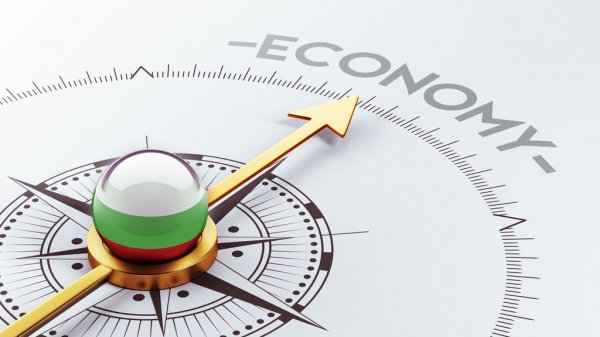 Название КомандВизитная карточкаРазминкаКонкурс капитановВеселый блицтурнир Экономические загадкиЭкономический калейдоскопЭкономив литературеИ т о г оМесто
«Экономисты»I
«Знатоки»II